برگ راهنمای درس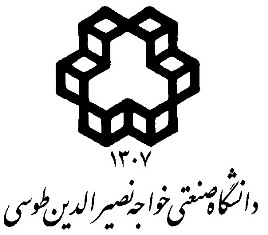 عنوان درس:            فتوگرامتری رقومی                                                                 تعداد واحد: 3 نام استاد: دکتر حمید عبادیمطالبی که هر هفته در کلاس مورد بحث قرار خواهد گرفت فعالیت های عملیسال تحصیلی 98- 1397، نیمسال  اولسال تحصیلی 98- 1397، نیمسال  اولدانشکده مهندسی نقشه برداریپست الکترونیک: ebadi@kntu.ac.irزمان تدریس: دوشنبه 10:30 تا 12چهارشنبه 7:30 تا 9کارشناسان درس:  آقای آقابالایی            پست الکترونیک تلفن:09121799800خلاصه درس و هدف آن:آشنایی دانشجویان با تئوری و کاربردهای فتوگرامتری رقومیمرجع اصلی:T.Schenk, “Digital Photogrametry”, Terra Science. 2004.مراجع کمک درسی:H.Ebadi, “Advanced Analytical Aerial Triangulation” Lecture Note. KNToosi University of Technology.J. C. McGlone, E. M. Mikhail, and J. Bethel, “Manual of Photogrametry”, (5th  Edition), American Society for Photogrammetry and Remote Sensing.M. Kasser, and. Y. Egels, “Digital Photogrametry”. Taylor and Francis, 2003. Tuytelaars, T. and K. Mikolajczyk "Local invariant feature detectors: a survey." Foundations and Trends® in Computer Graphics and Vision 3(3): 177- 280, 2008.Goshtasby, A. Image registration methods Principles, Tools and Methods, Springer: 441, 2012Li, J. and N. M. Allinson "A comprehensive review of current local features for computer vision." Neurocomputing 71(10): 1771- 1787, 200	ارزشیابی:فعالیت پروژه ای:  %35                آزمون میان ترم: %20              آزمون نهایی: %  35               تمرین: %10هفتهشرح درس1مقدمهمروری بر فتوگرامتری تحلیلی و مدلهای ریاضی آنمفهوم ژنریک فتوگرامتری رقومیویژگیها و خصوصیات تصاویر رقومیتعریف تصویر رقومیقدرت تفکیک فضائی، رادیومتریکی و اسپکترالفرآیندها و وظایف اصلی فتوگرامتری رقومی و تعریف وظایف سطوح مختلف ایستگاههای فتوگرامتری رقومیارتباط فتوگرامتری رقومی با سایر علوم1مقدمهای بر سیستمهای تصویربرداری رقومیآشنائی با اصول و کاربرد دوربینهای Solid- Stateآشنائی با اصول و کاربرد Charge- Coupled Devicesو Frame grabbersآشنائی با اصول و مفاهیم اسکنرها و منابع ایجاد خطا2اصول و مفاهیم سامانههای فتوگرامتری رقومی (Digital Photogrammetric Workstations)ارتباط بین سامانههای فتوگرامتری رقومی و محیط فتوگرامتری رقومیتاریخچه توسعه سامانههای فتوگرامتری رقومیاجزاء اصلی سامانههای فتوگرامتری رقومیتوابع پایه سامانههای فتوگرامتری رقومیتوابع کاربردی سامانههای فتوگرامتری رقومیمقایسه پلاترهای تحلیلی و سامانههای فتوگرامتری رقومی3مروری بر روشهای پردازش تصاویر- تئوری های پایه مورد نیاز در درسنرم سازی تصویر- اپراتور گوسی و ارجحیت آن بر اپراتورهای مانگین و میانه (با اشاره به مفاهیم فضای فرکانس)روش های کشف لبه در پردازش های فتوگرامتریروشهای مبتنی بر مشتقات تصویر (مشتقات مرتبه اول و مرتبه دوم)ضرورت ادغام اپراتورهای نرم کننده در اپراتورهای کشف لبه- معرفی LoG و DoGروالهای Edge Focusing، Edge Marking و Edge Formation4اصول و مفاهیم پایه تناظریابی تصاویرمقدمه و تاریخچه تناظریابیتعریف و دسته بندی (روشهای ناحیه مبنا، عارضه مبنا و روش‌های ترکیبی)چالش های تناظریابیانواع اعوجاجات هندسیاعوجاجات رادیومتریکی5تناظریابی مبتنی بر ناحیه (Area Based Image Matching)مقدمه و تعریفمعیارهای مختلف تناظریابی مبتنی بر ناحیهمعیارهای آماری معیار ضریب همبستگی (CC)استراتژیهای تناظریابی ناحیه مبناشکل، ابعاد پنجره و وزن دهی آناستفاده از قیود هندسی و محدود نمودن فضای جستجو (خط اپی پولار، Vertical Line Locus، هرم تصویر)تناظریابی بطریقه کمترین مربعات (LSM)6نرمالیزه نمودن تصاویر رقومیاستفاده از هندسه اپیپولار در نرمالیزه کردنتبدیل تصاویر خام به نرمالیزه شدهمعادلات شرط هم خطیتبدیل پروژکتیوکاربرد تصاویر نرمالیزه شده7و8 تناظریابی مبتنی بر عوارضاستخراج عوارض کلیدیمفهوم خود تشابهی و معرفی روش Moraveتوسعه مفهوم خودتشابهی و معرفی ماتریس ساختارروش Harris – تک مقیاسی و چندمقیاسیمعرفی معیارهای و الگوریتم های استخراج نقاط منحصر به فرد، با محتوای اطلاعاتی بالا و دارای توزیع مناسباستخراج عوارض در سطوح مختلف مقیاسروش های کشف حباب – معیار NLoGروش کشف عوارض نقطه ای Lindbergکشف نقاط به روش SIFTاستخراج عوارض خطی و سطحی9متناظر سازی عوارض نقطه ایمتناظرسازی عوارض نقطه ای با دیدگاه هندسیMatching Using Scene CoherenceMatching Using ClusteringMatching Using Invarianceمتناظر سازی عوارض نقطه ای بر اساس اطلاعات محتوای تصویرتناظریابی بر اساس اطلاعات درجات خاکستری – در حد معرفیتناظریابی بر اساس اطلاعات فرکانس تصویرتناظریابی بر اساس مشخصات هندسی- مامنتوم های هندسیتناظریابی بر اساس مشخصات آماری تناظریابی دوسویه Mutual Informationتناظریابی به روش SIFTمتناظرسازی عوارض خطی و سطحی10آزمون میان ترم11تناظریابی رابطهای (Relational Matching)مفاهیم ارتباطات (Relations)و Primitivesتابع ارزیابی12تناظریابی مبتنی بر عارضه از پیش تعریف شده (Template Matching)استراتژی تناظریابیتشخیص تارگتروشهای مختلف تشخیص تارگت (وابستگی درجات خاکستری، FBM و Histogram Thresholding و غیره)کلیاتی در رابطه با تناظریابی بین نقشه و تصویر نوری، ابرنقاط و تصویر نوری، تصاویر راداری و نوری13توجیه داخلی اتوماتیکتعیین توجیه داخلیتبدیل از فضای پیکسل به فضای تصویرپالایش تصویرتوجیه داخلی محاورهایتوجیه داخلی کاملاً  اتوماتیک (Interior orientation)اهداف مهم در توجیه داخلی کاملاً  اتوماتیکفرضیاتروشها (Precise Localization, FBM, ABM) 14توجیه نسبی اتوماتیکمقایسه روشهای قراردادی و اتوماتیکمدلهای ریاضیتوجیه نسبی محاورهایتوجیه نسبی اتوماتیک با استفاده از نقاط متمایز(Interest Points)توجیه نسبی اتوماتیک با استفاده از پیکسلهای لبهایتوجیه نسبی اتوماتیک با استفاده از موجودیتهای لبهمحاسبه پارامترهای توجیه و سطحبرجسته بینی رقومیروشهای توجیه مطلق نیمه اتوماتیک15مثلث بندی هوائی اتوماتیکانتخاب و ترانسفر نقاط گرهی (Tie points, Pass points)تهیه اندکس عکسی به روش اتوماتیکتناطریابی چندنقطه ای و چند تصویری در مثلثبندی هوائی16تولید DEM و ارتوفتو به صورت اتوماتیکتمرین و سمینار تمرینهای کلاسی ( انتخابی)الف) تناظریابی مبتنی بر ناحیه/ 6  ساعتب)تناظریابی مبتنی بر عارضه / 6 ساعتج) تناظریابی مبتنی بر عارضه از پیش تعریف شده/6 ساعتد) نرمالیزه نمودن تصاویر رقومی/ 4 ساعته) توجیه داخلی اتوماتیک/4 ساعتو) توجیه نسبی اتوماتیک/ 4 ساعتحداکثر 15 ساعت پروژهپیاده سازی یک الگوریتم مورد استفاده در فتوگرامتری رقومی و کاربردهای آن برمبنای آخرین تحقیقات انجام شده و چاپ شده در مجلات معتبر / 50 ساعت در طول ترمسایر